Scadenza 30/09/2022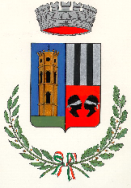 COMUNE  DI  SERRAMANNAAREA AMMINISTRATIVA RIMBORSO CHILOMETRICO PER SPESE TRASPORTO SCOLASTICOA FAVORE DI ALUNNI RESIDENTI FUORI DAL CENTRO URBANO AD UNA DISTANZA MINIMA DI UN CHILOMETRO E MEZZO DAL PLESSO SCOLASTICO DI RIFERIMENTO ANNO SCOLASTICO 2022/2023Comune di SerramannaVia Serra n° 4009038 SerramannaIl/La sottoscritto/a   _________________________________ nato/a  a _______________________il ________________ e residente in Serramanna, via/loc. ________________________________, n° ______, tel __________________________, cell ______________________, C.F.                , genitore del/i seguente/i alunno/i: CHIEDEIl rimborso delle spese carburante sostenute per il trasporto dei sopra elencati alunni dalla propria residenza (sopra dichiarata) al plesso scolastico dagli stessi frequentato.A tal fine richiede che, le somme spettanti, vengano erogate mediante:1. Bonifico Bancario cod. IBAN:                             ;2. Mandato presso la Tesoreria Comunale con quietanza a nome di:   nominativo _____________________________________ nato/a a ___________________ il __________C.F.                Serramanna, _______________ 						        Firma__________________________* Inserire nella casella la sigla “OPCM” (orario prolungato con mensa)  se l’alunno svolge orario prolungato con servizio mensa, o la sigla “OPSM” (orario prolungato senza mensa) se l’alunno svolge l’orario prolungato ma non usufruisce del servizio di mensa scolastica.			INFORMATIVA PRIVACYAi sensi del Regolamento UE 2016/679 GDPR (General Data Protection Regulation) e del D.Lgs. 10 agosto 2018 n. 101, i dati personali sono trattati esclusivamente per le finalità relative al presente bando presso il Servizio Pubblica Istruzione del Comune di Serramanna, con l’utilizzo di procedure anche informatiche e telematiche, nei modi e nei limiti necessari all’espletamento delle attività di erogazione dei servizi richiesti, nell’esecuzione dei compiti di interesse pubblico o comunque connessi all’esercizio dei pubblici poteri propri dell’Ente, anche in caso di eventuali comunicazioni a terzi.Il conferimento di tali dati è necessario per valutare i requisiti di partecipazione al presente bando e la loro mancata indicazione può precludere tale valutazione.Agli interessati sono riconosciuti i diritti di cui al Regolamento UE 2016/679 GDPR e al D.Lgs. 10 agosto 2018, n. 101 e, in particolare, il diritto di accedere ai propri dati personali, di chiederne la rettifica, l’aggiornamento e la cancellazione, se incompleti, erronei o raccolti in violazione della legge, nonché opporsi al loro trattamento per motivi legittimi.Il titolare del trattamento è il Comune di Serramanna con sede in Via Serra n. 43 – 09038 Serramanna – Telef. 070/9132039.ALLEGARE ALLA PRESENTE COPIA DI UN DOCUMENTO IDENTIFICATIVO IN CORSO DI VALIDITÀ.Alunno/a*Scuola di frequenzaDistanzaResidenza/scuola(indicare i km solo andata)